Showcase America Unlimited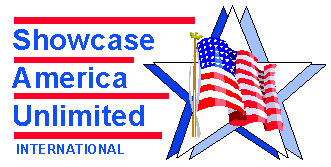 SCAU Scholarship ApplicationName _____________________________________________________Address _____________________________________________________Home Telephone Number _________________ E-mail ____________________Team Name ______________________________ GPA ____________________(minimum 3.5 required)Director _______________________________ Number of years with team/organization _____________College(s) applied to _______________________________________   Accepted Yes / No_________________________________________________________ Accepted Yes / No_________________________________________________________ Accepted Yes / NoCollege Major(s) ___________________________________________Activities (school, church, community, etc.) ____________________________________________________________________________________________________________________________Honors Received _________________________________________________________________(Attach additional sheet if more space is needed)Family InformationFather’s Name ___________________________________________Mother’s Name ___________________________________________Please Attach:A 4x6 photoProfessional ResumeThree recommendation letters – one from team director, high school teacher, and one each from someone other than family memberCopy of College Acceptance Letter(s)Copy of High School Transcript (minimum 3.5 required)Write an essay (approx. 200 words) that explains your career goals upon completion of your education.  Please make sure the essay is well written and in proper essay format.  (Separate attachment)Return completed form with required attachments to:Pam Six 7340 Jaguar CourtWaynesville, Ohio 45068Telephone Number (937) 371-3842Application must be received by March 15*****NO LATE APPLICATIONS ACCEPTED*****